Quit Together – Social Media Supporters Pack Ethos: positive, supportive, empoweringGraphic for post (NOTE – remember to use graphics from the relevant folder when posting on Twitter, Facebook or Instagram) Twitter and Instagram post content(feel free to personalise)Facebook post content(feel free to personalise)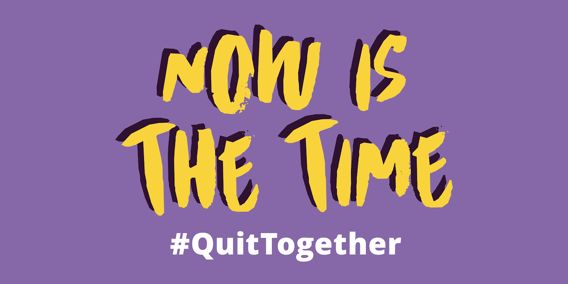 Join hundreds of others who will stop smoking today.www.quittogether.co.uk#QuitTogetherJoin hundreds of others who will stop smoking today.www.quittogether.co.uk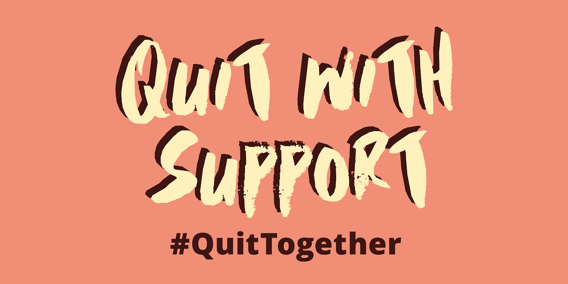 You are 3 times more likely to quit with medicine and support from your local Stop Smoking Service. Friendly help and support is still available.www.quittogether.co.uk/help-availableYou are 3 times more likely to quit with medicine and support from your local Stop Smoking Service. Friendly help and support is still available.www.quittogether.co.uk/help-available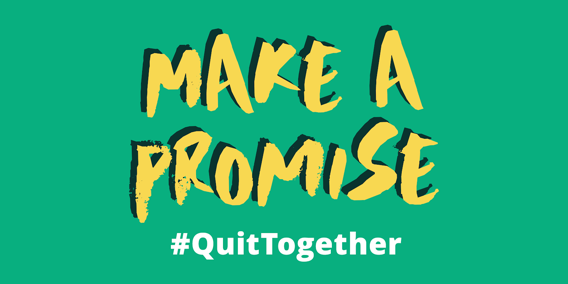 Support a loved one to quit or quit for someone you love.www.quittogether.co.uk/quit-together#QuitTogetherSupport a loved one to quit or quit for someone you love.www.quittogether.co.uk/quit-together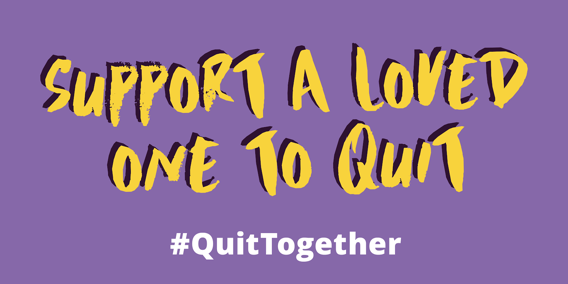 Telling a friend, a family member, a neighbour that you will help them quit smoking could be the thing that helps them to start.www.quittogether.co.uk/quit-together#QuitTogetherTelling a friend, a family member, a neighbour that you will help them quit smoking could be the thing that helps them to start.www.quittogether.co.uk/quit-together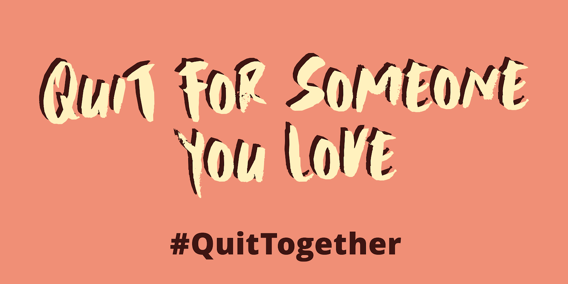 Children smoke because adults smoke. You stop, they won’t start.www.quittogether.co.uk#QuitTogetherChildren smoke because adults smoke. You stop, they won’t start.www.quittogether.co.uk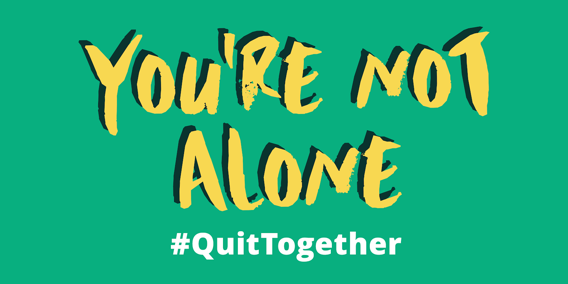 *Tweet as a thread*1)Join hundreds of others who will stop smoking today.www.quittogether.co.uk#QuitTogether2) North Lincs Contact: nlc.healthylifestyles@nhs.netor 01724 2982123) NE Lincs Contact:wellbeingservice@nelincs.gov.uk or 01472 3255004) East Riding Text QUIT to 60163.Contact: HNF-TR.healthtrainers@nhs.net or 0800 9177752Join hundreds of others who will stop smoking today.www.quittogether.co.ukNorth Lincs Contact: nlc.healthylifestyles@nhs.netor 01724 2982123) NE Lincs Contact:wellbeingservice@nelincs.gov.uk or 01472 325500. Message @LiveWellNELEast Riding Text QUIT to 60163.Contact: HNF-TR.healthtrainers@nhs.net or 0800 9177752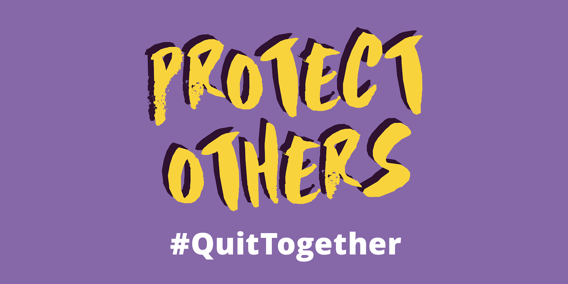 A smokefree home protects your family.Harmful chemicals in tobacco smoke creep from room to room, waiting for your child to breathe them in. However, evidence suggests e-cigarettes are 95% less harmful with no evidence of harm to bystanders.www.quittogether.co.uk/protect-others#QuitTogetherA smokefree home protects your family.Harmful chemicals in tobacco smoke creep from room to room, waiting for your child to breathe them in. However, evidence suggests e-cigarettes are 95% less harmful with no evidence of harm to bystanders.www.quittogether.co.uk/protect-others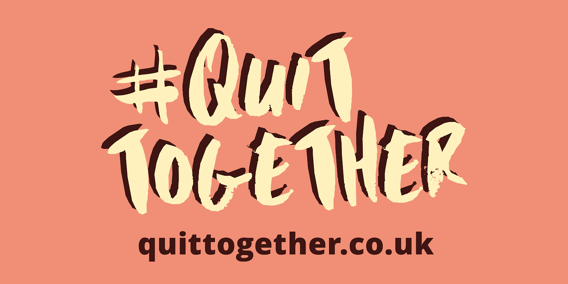 Quitting smoking with the support of friends, family and your neighbours can be the encouragement one person needs to stop. www.quittogether.co.uk#QuitTogetherQuitting smoking with the support of friends, family and your neighbours can be the encouragement one person needs to stop. www.quittogether.co.uk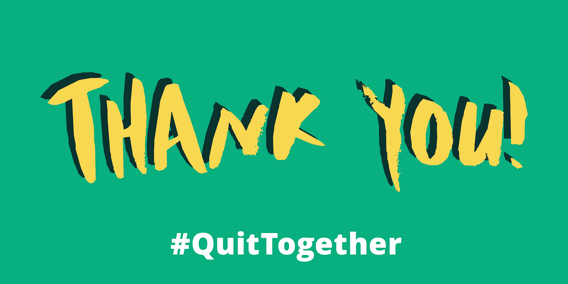 High Five to everyone who’s currently quitting smokers or those who helping other to www.quittogether.co.uk/quit-together#QuitTogetherHigh Five to everyone who’s currently quitting smokers or those who helping other to www.quittogether.co.uk/quit-together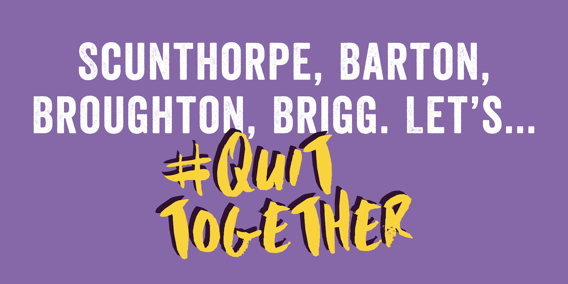 You are 3 times more likely to quit with medicine and support from your local Stop Smoking Service. Friendly help and support is still available.www.quittogether.co.uk/help-availableContact: nlc.healthylifestyles@nhs.netor 01724 298212You are 3 times more likely to quit with medicine and support from your local Stop Smoking Service. Friendly help and support is still available.www.quittogether.co.uk/help-availableContact: nlc.healthylifestyles@nhs.netor 01724 298212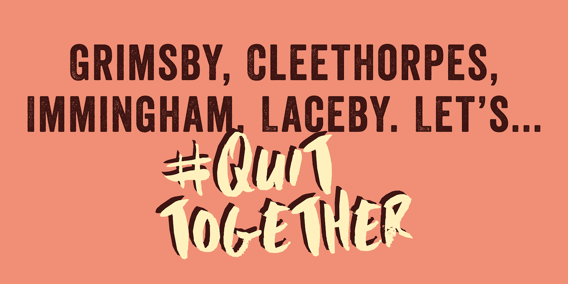 You are 3 times more likely to quit with medicine and support from your local Stop Smoking Service. Friendly help and support is still available.www.quittogether.co.uk/help-availableContact:wellbeingservice@nelincs.gov.uk or 01472 325500You are 3 times more likely to quit with medicine and support from your local Stop Smoking Service. Friendly help and support is still available.www.quittogether.co.uk/help-availableContact:wellbeingservice@nelincs.gov.uk or 01472 325500. Message @LiveWellNEL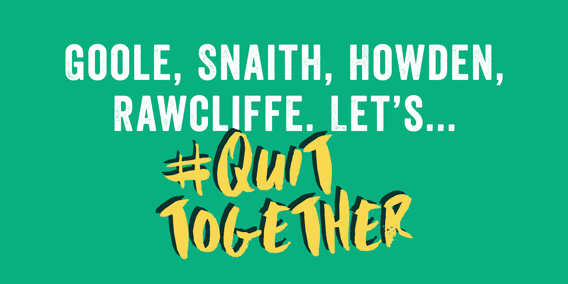 You are 3 times more likely to quit with medicine and support from your local Stop Smoking Service. Friendly help and support is still available.www.quittogether.co.uk/help-availableText QUIT to 60163Contact: HNF-TR.healthtrainers@nhs.net or 0800 9177752You are 3 times more likely to quit with medicine and support from your local Stop Smoking Service. Friendly help and support is still available.www.quittogether.co.uk/help-availableText QUIT to 60163Contact: HNF-TR.healthtrainers@nhs.net or 0800 9177752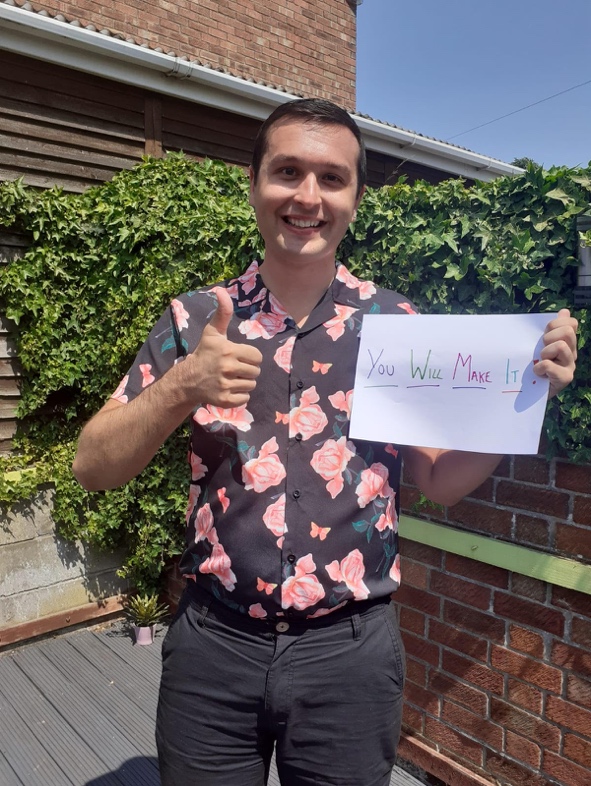 [example]Ashley from Scunthorpe, an Occupational Therapy Assistant for RDaSH is supporting smokers trying to quit. To support those quitting @Northern Lincolnshire and Goole NHS Foundation Trust is asking you to share ‘feel good’ photos and videos to show you are behind those wanting to quit. Tag them into your post to appear on the website www.quittogether.co.uk/quit-together